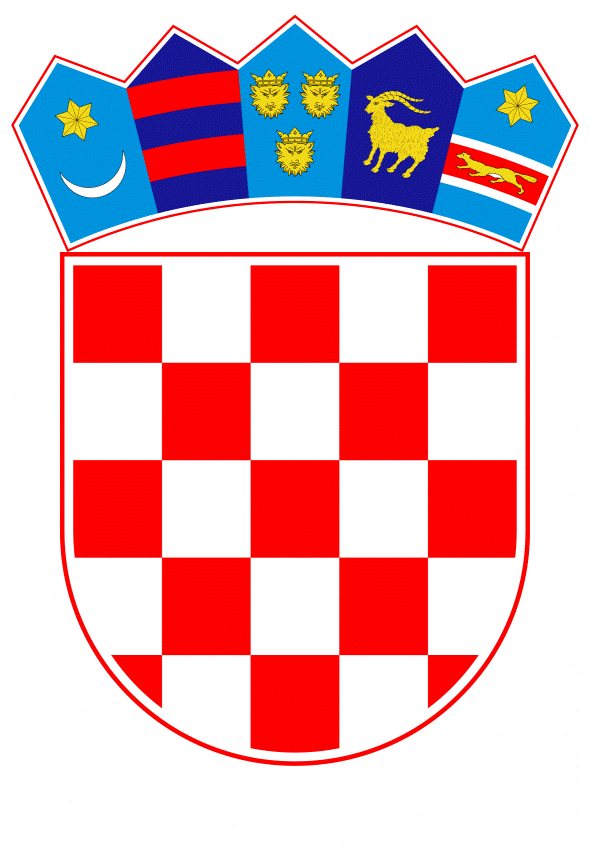 VLADA REPUBLIKE HRVATSKEZagreb, 1. kolovoza 2019.______________________________________________________________________________________________________________________________________________________________________________________________________________________________								- PRIJEDLOG -		Na temelju članka 31. stavka 3. Zakona o Vladi Republike Hrvatske („Narodne novine“, broj 150/11, 119/14, 93/16 i 116/18), a u vezi s točkom 2. Zaključka Vlade Republike Hrvatske klase: 022-03/17-07/377, urbroja: 50301-23/22-17-2, od 24. kolovoza 2017. godine Vlada Republike Hrvatske je na sjednici održanoj __________ 2019. godine donijela	Z A K L J U Č A KPrihvaća se Izvješće o provedbi Operativnih programa za nacionalne manjine za razdoblje od 24. kolovoza 2017. do 24. veljače 2019., u tekstu koji je dostavio Ured za ljudska prava i prava nacionalnih manjina, aktom klase: 022-06/17-01/01, urbroja: 50450/02-19-178, od 8. srpnja 2019. godine.  Zadužuje se Ured za ljudska prava i prava nacionalnih manjina da o ovom Zaključku izvijesti nadležna tijela, nositelje provedbenih aktivnosti iz točke 1. ovoga Zaključka.                                                                                          P R E D S J E D N I K	mr. sc. Andrej PlenkovićKLASA:URBROJ:Zagreb, 	_________2019.O B R A Z L O Ž E N J EJedan od ciljeva Vlade Republike Hrvatske (u daljnjem tekstu: Vlada) za mandatno razdoblje od 2016. – 2020. godine jest nastaviti unaprjeđivati postojeću razinu zaštite prava nacionalnih manjina. Polazeći od toga, Vlada je 24. studenoga 2016. donijela Odluku o izradi Operativnih programa nacionalnih manjina kojima će se odrediti mehanizmi osiguranja prava nacionalnih manjina te osnažiti podrška za daljnje djelovanje  njihovih tijela, a sve u skladu s Ustavnim zakonom i drugim posebnim propisima na ovom području. Sukladno Zaključku Vlade  od 24. kolovoza 2017. utvrđeni su Operativni programi za nacionalne manjine za razdoblje 2017. – 2020. (u daljnjem tekstu: Operativni programi) te određeni rokovi i nositelji provedbenih aktivnosti. Dokument se sastoji od dva dijela: operativnog programa za zaštitu i unaprjeđenje postojeće razine prava svih nacionalnih manjina, koji se odnosi se na sve nacionalne manjine  navedene u Izvorišnim osnovama Ustava Republike Hrvatske te od posebnih operativnih programa za srpsku, talijansku, češku, slovačku, mađarsku, albansku i romsku nacionalnu manjinu, razrađenih slijedom njihove specifičnosti. U izradi je sudjelovalo Ministarstvo financija u suradnji s Uredom za ljudska prava i prava nacionalnih manjina i s nadležnim tijelima državne uprave. Tekst je prethodno usklađen s mišljenjima, primjedbama i prijedlozima zastupnika nacionalnih manjina u Hrvatskome saboru.Ured za ljudska prava i prava nacionalnih manjina zadužen je svakih šest mjeseci Vladi dostavljati izvješće o provođenju Operativnih programa, no s obzirom na protok vremena, ovo Izvješće podnosi se zbirno te obuhvaća tri polugodišnja izvješća: prvo (24. kolovoza 2017. – 24. veljače 2018.); drugo (24. veljače 2018. – 24. kolovoza 2018.) i treće (24. kolovoza 2018. – 24. veljače 2019.).Izradu Izvješća koordinirao je Ured za ljudska prava i prava nacionalnih manjina, a u izradi su kao nositelji i sunositelji aktivnosti sudjelovali: Ministarstvo vanjskih i europskih poslova, Ministarstvo financija, Ministarstvo pravosuđa, Ministarstvo poljoprivrede, Ministarstvo uprave, Ministarstvo unutarnjih poslova, Ministarstvo rada i mirovinskoga sustava, Ministarstvo za demografiju, obitelj, mlade i socijalnu politiku, Ministarstvo graditeljstva i prostornoga uređenja, Ministarstvo gospodarstva, poduzetništva i obrta, Ministarstvo znanosti i obrazovanja, Ministarstvo zaštite okoliša i energetike, Ministarstvo kulture, Ministarstvo turizma, Ministarstvo regionalnoga razvoja i fondova europske unije, Ministarstvo hrvatskih branitelja, Ministarstvo državne imovine, Savjet za nacionalne manjine, Hrvatska banka za obnovu i razvitak, Hrvatski zavod za zapošljavanje, Središnji državni ured za Hrvate izvan Republike Hrvatske, Ured za udruge, Središnji državni ured za obnovu i stambeno zbrinjavanje, Središnji državni ured za šport, Agencija za ozakonjenje nezakonito izgrađenih zgrada, Agencija za elektroničke medije, Državna geodetska uprava, Državno odvjetništvo Republike Hrvatske, Agencija za odgoj i obrazovanje i Fond za zaštitu okoliša i energetsku učinkovitost.  Slijedom navedenog, predlaže se Vladi Republike Hrvatske da donese Zaključak kojim se prihvaća Izvješće o provedbi o provedbi Operativnih programa za nacionalne manjine za navedeno razdoblje.Predlagatelj:Ured za ljudska prava i prava nacionalnih manjinaPredmet:Izvješće o provedbi Operativnih programa za nacionalne manjine za razdoblje od 24. kolovoza 2017. do 24. veljače 2019.